DOCUMENT 1                                 Croissance annuelle du PIB en volume entre 1999 et 2012 (en %)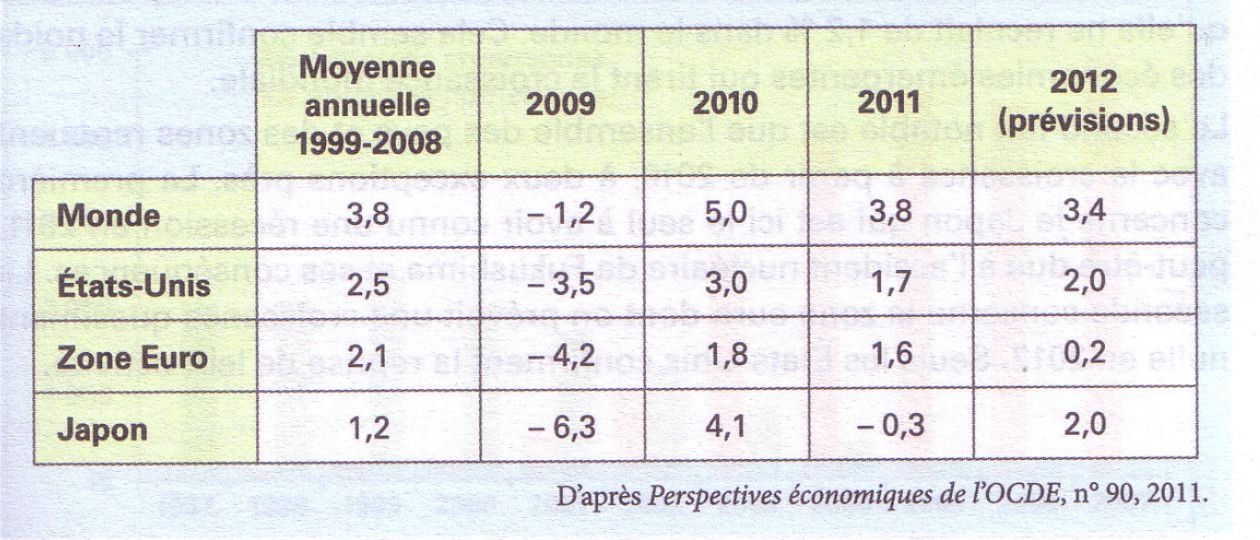 DOCUMENT 2          Un agent ne peut, en général, s’approprier tous les bénéfices associés à son invention : d’autres agents pourront utiliser le savoir nouveau qu’il a produit pour réaliser à leur tour des inventions, sources pour eux de bénéfices, sans rémunérer l’inventeur initial (rémunère-t-on aujourd’hui l’inventeur de la roue ?).Ainsi le rendement privé de la recherche peut être inférieur à son rendement social.           La mission de l’Etat dans un tel cadre est de faire en sorte que l’investissement en recherche soit à la mesure du rendement social de cette activité (...).          L’Etat dispose pour cela d’une riche palette d’outils : il peut investir lui-même dans un système de recherche publique, comblant directement le déficit en recherche ; il peut encourager les firmes à investir en augmentant le rendement privé, à travers des subventions, des avantages fiscaux ou autres ;  il peut tenter de limiter les imperfections des marchés en modifiant le contexte institutionnel dans lequel les agents opèrent. Source : D. Guellec   « Economie de l’innovation »  Coll Repères. La Découverte.  2009Académie d'AMIENS Baccalauréat ES - Session 2014Epreuve orale de Sciences économiques et sociales (Enseignement de spécialité « ECONOMIE APPROFONDIE » : coefficient 9)N° du sujet : 14c9-1-11-3Durée de la préparation : 30 minutesLe candidat s’appuiera sur les 2 documents pour répondre à la question principale.Les questions complémentaires 2 et 3 porteront sur l’enseignement de spécialitéDurée de l'interrogation : 20 minutesThème de la question principale : Les sources de la croissance économique Thème de la question principale : Les sources de la croissance économique Thème de la question principale : Les sources de la croissance économique Question principale (sur 10 points) : Vous montrerez comment que les pouvoirs publics peuvent stimuler l’innovation et contribuer ainsi à la croissance économique.Question principale (sur 10 points) : Vous montrerez comment que les pouvoirs publics peuvent stimuler l’innovation et contribuer ainsi à la croissance économique.Question principale (sur 10 points) : Vous montrerez comment que les pouvoirs publics peuvent stimuler l’innovation et contribuer ainsi à la croissance économique.Questions complémentaires (sur 10 points) :Questions complémentaires (sur 10 points) :Questions complémentaires (sur 10 points) :1) Comment calcule-t-on le PIB ? Quelle différence y a t-il entre PIB en volume et PIB en valeur  (4 points)1) Comment calcule-t-on le PIB ? Quelle différence y a t-il entre PIB en volume et PIB en valeur  (4 points)1) Comment calcule-t-on le PIB ? Quelle différence y a t-il entre PIB en volume et PIB en valeur  (4 points)2) Montrez comment des barrières à l’entrée permettent à des entreprises d’avoir un pouvoir de marché ?    (3 points)2) Montrez comment des barrières à l’entrée permettent à des entreprises d’avoir un pouvoir de marché ?    (3 points)2) Montrez comment des barrières à l’entrée permettent à des entreprises d’avoir un pouvoir de marché ?    (3 points)3) Pourquoi a-t-on dû réformer le régime de retraite par répartition en France ? (3 points)3) Pourquoi a-t-on dû réformer le régime de retraite par répartition en France ? (3 points)3) Pourquoi a-t-on dû réformer le régime de retraite par répartition en France ? (3 points)